Consignor – CZ11908032 – CZECH EQUESTRIAN TEAM a.s.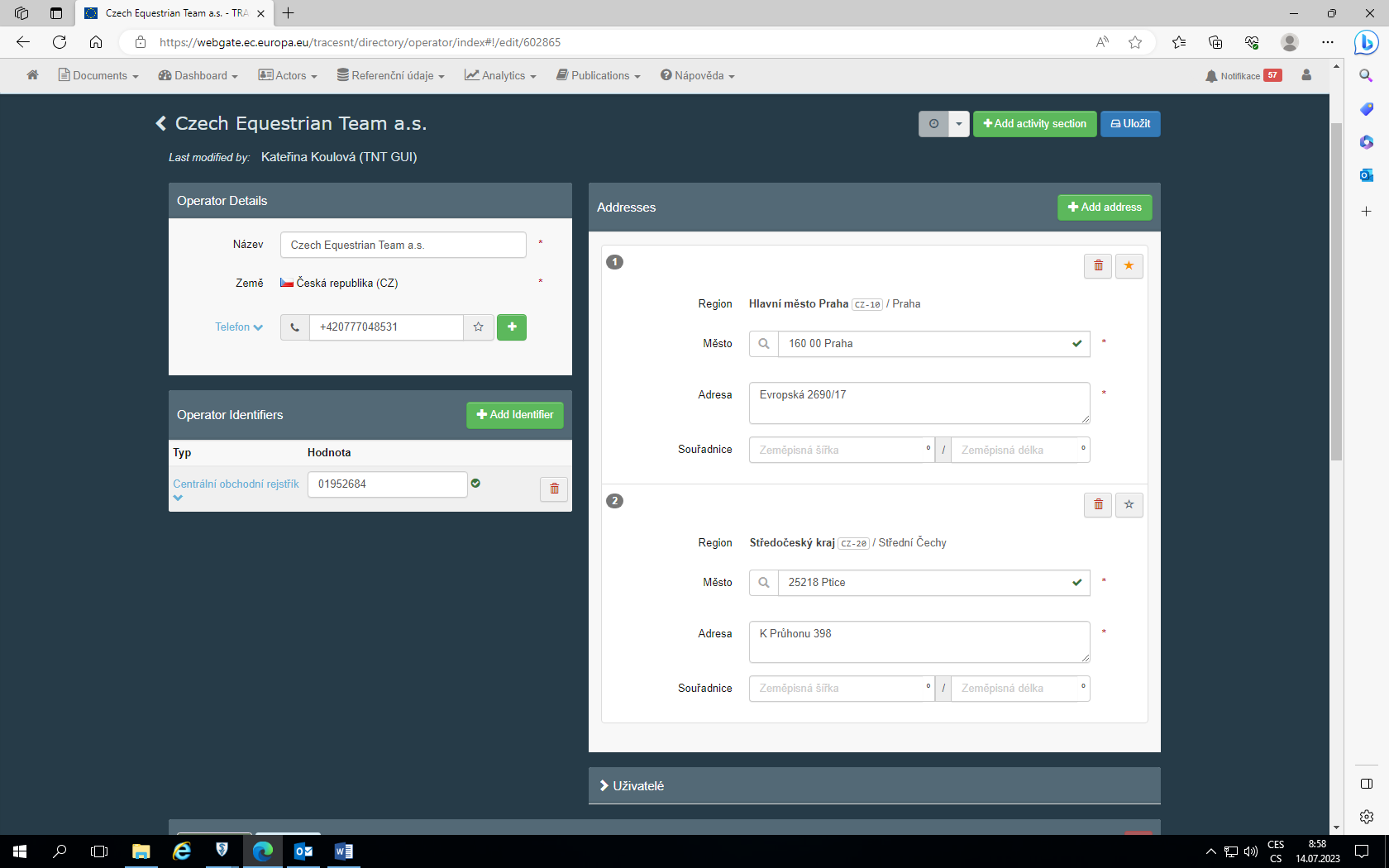 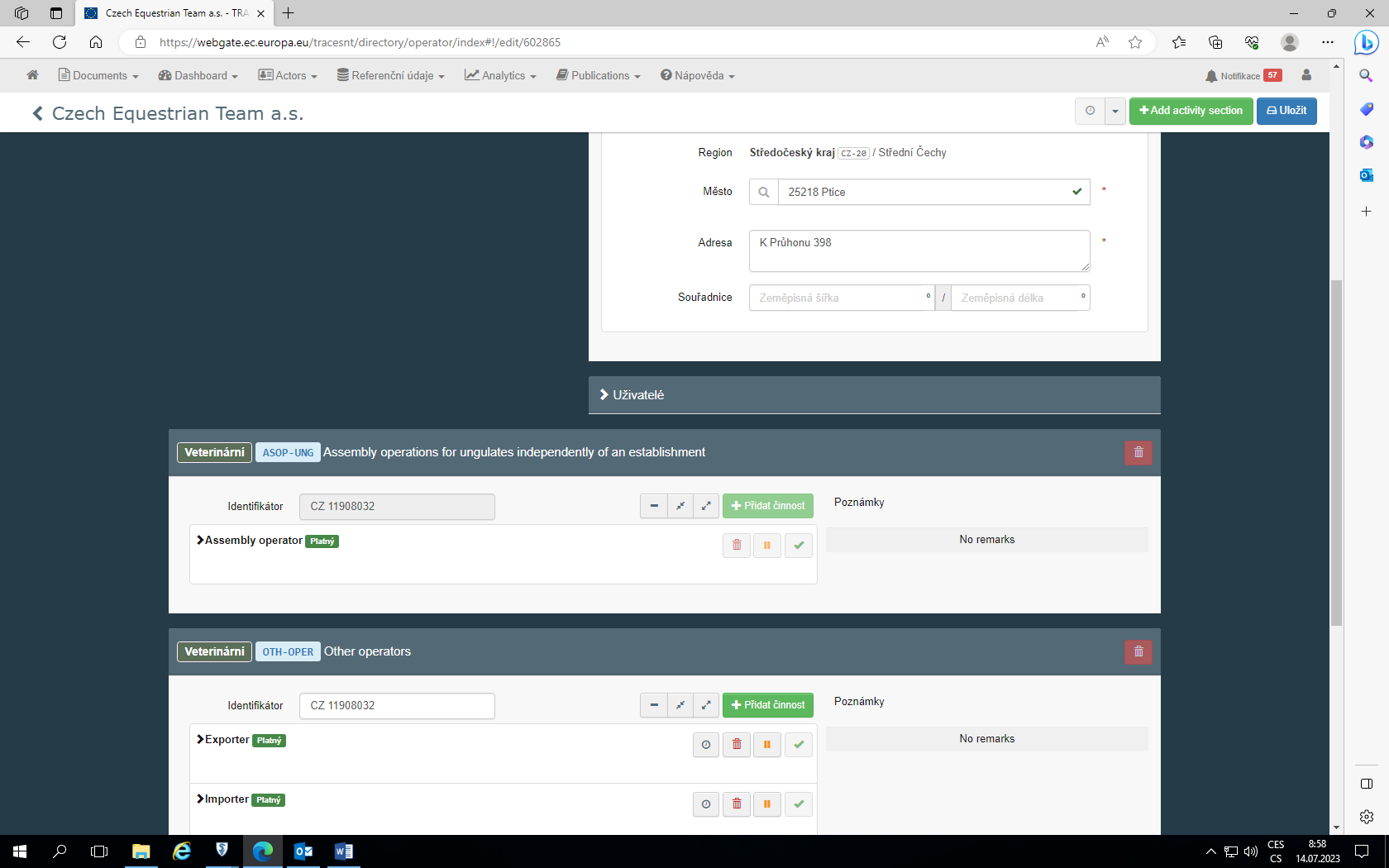 Place of destination CZ11001362 -  CHUCHLE ARENA PRAHA s.r.o.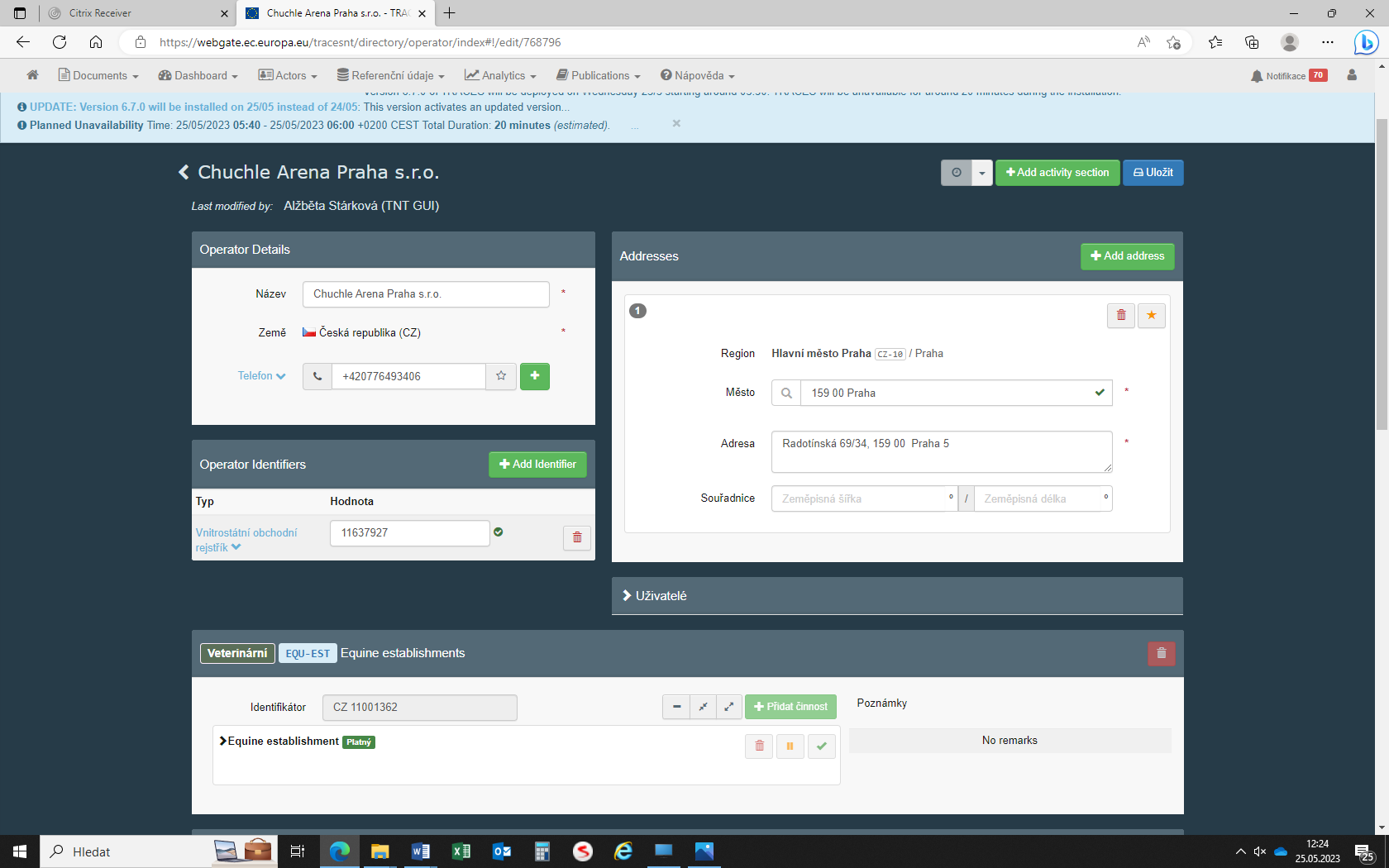 